VARIOLITE® Kronos Design LichtsignalschildBeschriftungs-Druckvorlage (Word-Dokument) V1.0Mit gewünschter Beschriftung überschreiben, ausdrucken und ausschneiden. (nach Bedarf Schriftgröße/Farbe etc. verändern)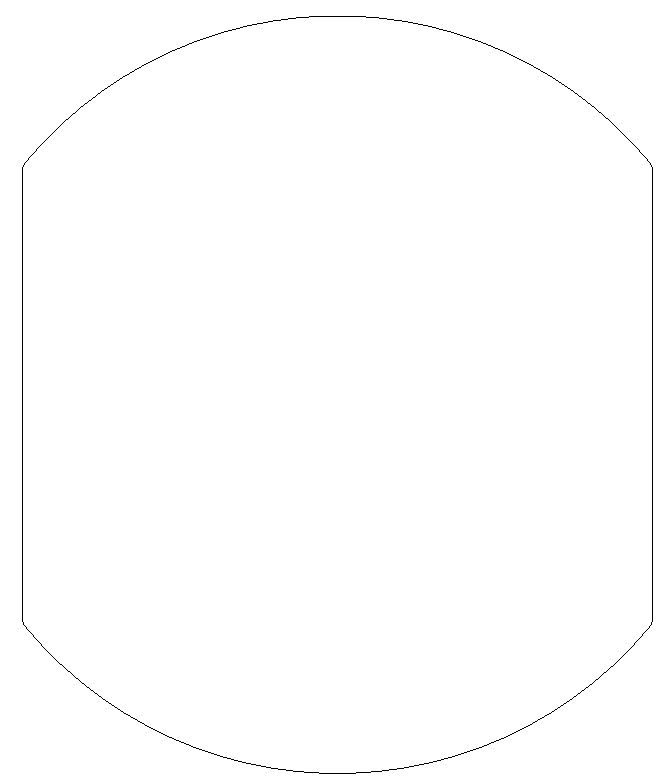 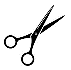 DruckmedienMit transparenten Druckerfolien kommt das Schild besser zur Geltung. 
Verwenden sie jedoch nur Druckmedien, die für Ihren Drucker geeignet sind! Stanzen der LöcherNehmen Sie einen normalen Akten-Locher (keinen Duplex-Locher!) und entfernen Sie unten den Sammeldeckel. Positionieren Sie die Einlage so, dass durch die runde Stanzöffnung des Lochers die Stanz-Markierung der Einlage zu sehen ist. Stanzen Sie beide Kreismarkierungen nacheinander vorsichtig aus (Bild unten). Transparente Folien nur mit Handschuhen oder fettfreien Fingern bearbeiten!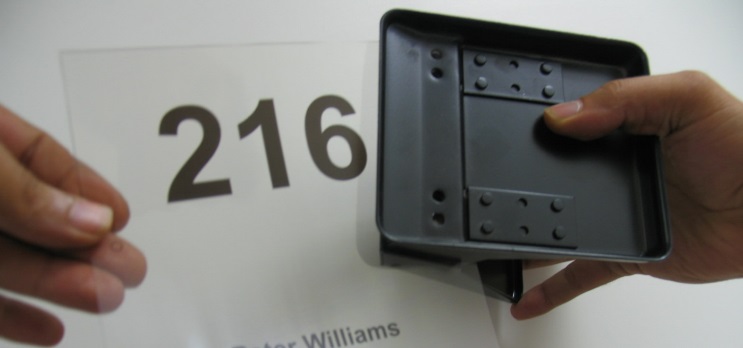 